ҠАРАР                                                                                   ПОСТАНОВЛЕНИЕ«22» июнь  2018 йыл                        № 24                          «22» июня 2018 года«Об изменении адреса»В соответствии со ст. 12, 13, 14 Федерального закона РФ от 27.07.2010 №210-ФЗ «Об организации предоставления государственных и муниципальных услуг», ч. 1 ст. 14 Федерального закона РФ от 06.10.2003 №131-ФЗ «Об общих принципах организации местного самоуправления в Российской Федерации», руководствуясь Уставом сельского поселения Мерясовский сельсовет муниципального района Баймакский район Республики Башкортостан постановляет:Объекту недвижимости с кадастровым номером 02:06:180701:132 расположенному по адресу: Республика Башкортостан, район Баймакский, сельское поселение Мерясовский сельсовет, с.Мерясово, ул.Р.Уметбаева, д.14-2 изменен адрес: Республика Башкортостан, район Баймакский, сельское поселение Мерясовский сельсовет, с.Мерясово, ул. Р.Уметбаева, д.14 кв.2.Контроль за исполнением настоящего постановления оставляю за землеустроителем сельского поселения Мерясовский сельсовет муниципального района Баймакский район Республики Башкортостан Хасанову А.Ш.Глава сельского поселения Мерясовский сельсоветМР Баймакский районРеспублики Башкортостан                                                            Т.М. ХафизоваБАШ?ОРТОСТАН РЕСПУБЛИКА№ЫБАЙМА? РАЙОНЫ МУНИЦИПАЛЬ  РАЙОНЫНЫ* МЕР2(АУЫЛ СОВЕТЫ АУЫЛ  БИЛ2М2№ЕХАКИМИӘТЕ453660,Баш7ортостан Республика3ы, Байма7 районы, Мер29 ауылы, А.Игебаевурамы, 1       Тел. 8(34751) 4-28-43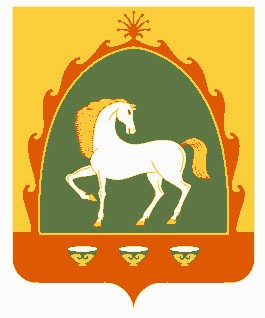 РЕСПУБЛИКА БАШКОРТОСТАНАДМИНИСТРАЦИЯСЕЛЬСКОГО ПОСЕЛЕНИЯ МЕРЯСОВСКИЙ СЕЛЬСОВЕТМУНИЦИПАЛЬНОГО РАЙОНАБАЙМАКСКИЙ РАЙОН 453660, Республика Башкортостан,         Баймакский  район, с.Мерясово,                      ул.А.Игибаева,1Тел. 8(34751)4-28-43